Приложение № 1ЗАЯВКАна участие в Открытом областном фестивале рок-музыки «Rock Fest»Регион (область, район, населённый пункт)  			                                                       Направляющая организация (с указанием почтового адреса)   			 Название коллектива  		 Состав участников 		                                                                                                                                            ФИО руководителя  	Телефон, факс (с кодом)  	 E-mail	 ФИО исполнителя (если заявляется солист)Телефон, факс (с кодом)  	 E-mail	 Программа (с указанием названий произведений, авторов обраdоток и аранжировок)Необходимое техническое обеспечение   	Руководитель учреждения:   	  	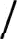 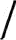 (подпись и расшифровка подписи)Дата		М. П.Творческая характеристика коллектива и фотографии прилагаются.